О внесении изменений в Порядок принятия решений о признании безнадежной к взысканию (подлежащей к восстановлению) и списании (восстановлении в учете) задолженности по неналоговым доходам от управления и распоряжения имуществом и земельными участками, находящимися в распоряжении администрации Никулинского сельского поселения Порецкого района, подлежащим зачислению в бюджет Никулинского сельского поселения Порецкого района Чувашской Республики, утвержденный постановлением администрации Никулинского сельского поселения от 12.10.2016 № 58   В соответствии с Бюджетным кодексом Российской Федерации, Федеральным законом от 06.10.2003 № 131-ФЗ «Об общих принципах организации местного самоуправления в Российской Федерации», протестом прокуратуры Порецкого района от 23.06.2022 №Прдр-20970015-338-22/-20970015 администрация Никулинского сельского поселения Порецкого района п о с т а н о в л я е т:        1. Внести в Порядок принятия решений о признании безнадежной к взысканию (подлежащей к восстановлению) и списании (восстановлении в учете) задолженности по неналоговым доходам от управления и распоряжения имуществом и земельными участками, находящимися в распоряжении администрации Никулинского сельского поселения Порецкого района, подлежащим зачислению в бюджет Никулинского сельского поселения Порецкого района Чувашской Республики, утвержденный постановлением администрации Никулинского сельского поселения от 12.10.2016 № 58 следующие изменения:           1.1. абзац первый подпункта 5 пункта 3 Порядка изложить в следующей редакции;      «вынесения судебным приставом-исполнителем постановления об окончании исполнительного производства и о возвращении взыскателю исполнительного документа по основанию, предусмотренному пунктом 3 или 4 части 1 статьи 46 Федерального закона от 02.10.2007 № 229-ФЗ «Об исполнительном производстве», если с даты образования задолженности по платежам в бюджет прошло более пяти лет, в следующих случаях:»;     1.2 абзац первый пункта 7 Порядка изложить в следующей редакции:«Решение Комиссии о признании безнадежной к взысканию задолженности и списании данной задолженности принимается на основании выписки из отчетности Главного администратора доходов об учитываемых суммах задолженности по уплате платежей, указанных в абзаце 4 пункта 1 настоящего Порядка, справки администратора доходов бюджета  о принятых мерах по обеспечению взыскания задолженности по платежам в бюджет бюджетной системы, а также документов, подтверждающих случаи  признания безнадежной к взысканию задолженности по платежам в бюджет бюджетной системы, в том числе:»:   1.3. подпункт б пункта 12 Порядка изложить в следующей редакции:    «б) идентификационный номер налогоплательщика, основной государственный регистрационный номер, код причины постановки на учет налогоплательщика организации (идентификационный номер налогоплательщика физического лица (при наличии).».    2. Настоящее постановление вступает в силу со дня его официального  опубликования.Глава  сельского поселения                                                                                   Г.Л.ВасильевАдминистрацияНикулинского сельского поселенияПорецкогорайонаЧувашской РеспубликиПОСТАНОВЛЕНИЕ27.06.2022 № 40с. Никулино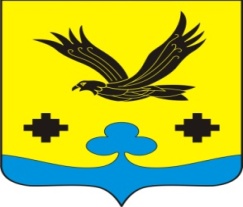     Чăваш РеспубликинПăрачкав районĕнНикулино ял поселенийĕнадминистрацийĕЙЫШĂНУ    27.06.2022 № 40Никулино сали